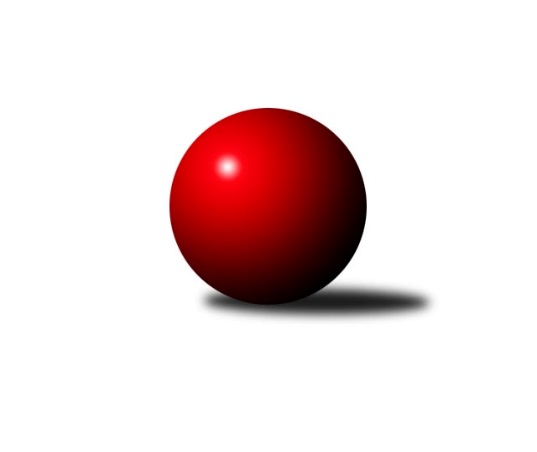 Č.3Ročník 2018/2019	16.7.2024 Okresní přebor Ostrava 2018/2019Statistika 3. kolaTabulka družstev:		družstvo	záp	výh	rem	proh	skore	sety	průměr	body	plné	dorážka	chyby	1.	TJ Unie Hlubina˝D˝	3	3	0	0	18.0 : 6.0 	(25.0 : 11.0)	2387	6	1680	707	49.3	2.	SKK Ostrava C	3	2	1	0	16.0 : 8.0 	(21.0 : 15.0)	2341	5	1668	673	57.3	3.	TJ Sokol Bohumín E	3	2	0	1	15.0 : 9.0 	(20.5 : 15.5)	2366	4	1691	675	50.7	4.	TJ Sokol Bohumín D	3	2	0	1	15.0 : 9.0 	(18.0 : 18.0)	2375	4	1690	685	58	5.	TJ VOKD Poruba C	3	2	0	1	12.0 : 12.0 	(15.5 : 20.5)	2295	4	1630	665	63	6.	TJ Sokol Bohumín F	3	1	1	1	11.0 : 13.0 	(14.0 : 22.0)	2308	3	1644	664	63.7	7.	TJ Unie Hlubina C	3	1	0	2	10.0 : 14.0 	(19.5 : 16.5)	2321	2	1631	690	50.3	8.	TJ Unie Hlubina E	3	1	0	2	8.0 : 16.0 	(17.0 : 19.0)	2252	2	1595	657	58	9.	TJ Michálkovice  B	3	0	0	3	8.0 : 16.0 	(14.0 : 22.0)	2251	0	1627	625	75	10.	SKK Ostrava B	3	0	0	3	7.0 : 17.0 	(15.5 : 20.5)	2275	0	1643	632	62.3Tabulka doma:		družstvo	záp	výh	rem	proh	skore	sety	průměr	body	maximum	minimum	1.	TJ Unie Hlubina˝D˝	2	2	0	0	12.0 : 4.0 	(17.0 : 7.0)	2432	4	2470	2393	2.	TJ Sokol Bohumín D	2	2	0	0	12.0 : 4.0 	(14.0 : 10.0)	2388	4	2401	2374	3.	SKK Ostrava C	2	2	0	0	12.0 : 4.0 	(14.0 : 10.0)	2324	4	2348	2300	4.	TJ Sokol Bohumín E	1	1	0	0	6.0 : 2.0 	(9.0 : 3.0)	2458	2	2458	2458	5.	TJ Unie Hlubina E	1	1	0	0	6.0 : 2.0 	(9.0 : 3.0)	2368	2	2368	2368	6.	TJ Unie Hlubina C	2	1	0	1	9.0 : 7.0 	(15.5 : 8.5)	2418	2	2458	2378	7.	TJ Sokol Bohumín F	1	0	1	0	4.0 : 4.0 	(5.0 : 7.0)	2307	1	2307	2307	8.	SKK Ostrava B	1	0	0	1	2.0 : 6.0 	(5.5 : 6.5)	2248	0	2248	2248	9.	TJ VOKD Poruba C	1	0	0	1	2.0 : 6.0 	(4.0 : 8.0)	2136	0	2136	2136	10.	TJ Michálkovice  B	2	0	0	2	6.0 : 10.0 	(11.0 : 13.0)	2264	0	2272	2255Tabulka venku:		družstvo	záp	výh	rem	proh	skore	sety	průměr	body	maximum	minimum	1.	TJ VOKD Poruba C	2	2	0	0	10.0 : 6.0 	(11.5 : 12.5)	2375	4	2392	2358	2.	TJ Unie Hlubina˝D˝	1	1	0	0	6.0 : 2.0 	(8.0 : 4.0)	2342	2	2342	2342	3.	TJ Sokol Bohumín E	2	1	0	1	9.0 : 7.0 	(11.5 : 12.5)	2274	2	2276	2272	4.	TJ Sokol Bohumín F	2	1	0	1	7.0 : 9.0 	(9.0 : 15.0)	2317	2	2342	2292	5.	SKK Ostrava C	1	0	1	0	4.0 : 4.0 	(7.0 : 5.0)	2358	1	2358	2358	6.	TJ Sokol Bohumín D	1	0	0	1	3.0 : 5.0 	(4.0 : 8.0)	2362	0	2362	2362	7.	TJ Michálkovice  B	1	0	0	1	2.0 : 6.0 	(3.0 : 9.0)	2239	0	2239	2239	8.	TJ Unie Hlubina C	1	0	0	1	1.0 : 7.0 	(4.0 : 8.0)	2224	0	2224	2224	9.	SKK Ostrava B	2	0	0	2	5.0 : 11.0 	(10.0 : 14.0)	2289	0	2296	2281	10.	TJ Unie Hlubina E	2	0	0	2	2.0 : 14.0 	(8.0 : 16.0)	2239	0	2317	2161Tabulka podzimní části:		družstvo	záp	výh	rem	proh	skore	sety	průměr	body	doma	venku	1.	TJ Unie Hlubina˝D˝	3	3	0	0	18.0 : 6.0 	(25.0 : 11.0)	2387	6 	2 	0 	0 	1 	0 	0	2.	SKK Ostrava C	3	2	1	0	16.0 : 8.0 	(21.0 : 15.0)	2341	5 	2 	0 	0 	0 	1 	0	3.	TJ Sokol Bohumín E	3	2	0	1	15.0 : 9.0 	(20.5 : 15.5)	2366	4 	1 	0 	0 	1 	0 	1	4.	TJ Sokol Bohumín D	3	2	0	1	15.0 : 9.0 	(18.0 : 18.0)	2375	4 	2 	0 	0 	0 	0 	1	5.	TJ VOKD Poruba C	3	2	0	1	12.0 : 12.0 	(15.5 : 20.5)	2295	4 	0 	0 	1 	2 	0 	0	6.	TJ Sokol Bohumín F	3	1	1	1	11.0 : 13.0 	(14.0 : 22.0)	2308	3 	0 	1 	0 	1 	0 	1	7.	TJ Unie Hlubina C	3	1	0	2	10.0 : 14.0 	(19.5 : 16.5)	2321	2 	1 	0 	1 	0 	0 	1	8.	TJ Unie Hlubina E	3	1	0	2	8.0 : 16.0 	(17.0 : 19.0)	2252	2 	1 	0 	0 	0 	0 	2	9.	TJ Michálkovice  B	3	0	0	3	8.0 : 16.0 	(14.0 : 22.0)	2251	0 	0 	0 	2 	0 	0 	1	10.	SKK Ostrava B	3	0	0	3	7.0 : 17.0 	(15.5 : 20.5)	2275	0 	0 	0 	1 	0 	0 	2Tabulka jarní části:		družstvo	záp	výh	rem	proh	skore	sety	průměr	body	doma	venku	1.	SKK Ostrava C	0	0	0	0	0.0 : 0.0 	(0.0 : 0.0)	0	0 	0 	0 	0 	0 	0 	0 	2.	TJ Sokol Bohumín E	0	0	0	0	0.0 : 0.0 	(0.0 : 0.0)	0	0 	0 	0 	0 	0 	0 	0 	3.	TJ Sokol Bohumín F	0	0	0	0	0.0 : 0.0 	(0.0 : 0.0)	0	0 	0 	0 	0 	0 	0 	0 	4.	TJ Michálkovice  B	0	0	0	0	0.0 : 0.0 	(0.0 : 0.0)	0	0 	0 	0 	0 	0 	0 	0 	5.	TJ Sokol Bohumín D	0	0	0	0	0.0 : 0.0 	(0.0 : 0.0)	0	0 	0 	0 	0 	0 	0 	0 	6.	TJ Unie Hlubina E	0	0	0	0	0.0 : 0.0 	(0.0 : 0.0)	0	0 	0 	0 	0 	0 	0 	0 	7.	TJ VOKD Poruba C	0	0	0	0	0.0 : 0.0 	(0.0 : 0.0)	0	0 	0 	0 	0 	0 	0 	0 	8.	TJ Unie Hlubina C	0	0	0	0	0.0 : 0.0 	(0.0 : 0.0)	0	0 	0 	0 	0 	0 	0 	0 	9.	TJ Unie Hlubina˝D˝	0	0	0	0	0.0 : 0.0 	(0.0 : 0.0)	0	0 	0 	0 	0 	0 	0 	0 	10.	SKK Ostrava B	0	0	0	0	0.0 : 0.0 	(0.0 : 0.0)	0	0 	0 	0 	0 	0 	0 	0 Zisk bodů pro družstvo:		jméno hráče	družstvo	body	zápasy	v %	dílčí body	sety	v %	1.	Michal Blinka 	SKK Ostrava C 	3	/	3	(100%)	6	/	6	(100%)	2.	Jaroslav Kecskés 	TJ Unie Hlubina˝D˝ 	3	/	3	(100%)	6	/	6	(100%)	3.	Lubomír Richter 	TJ Sokol Bohumín E 	3	/	3	(100%)	5.5	/	6	(92%)	4.	Roman Klímek 	TJ VOKD Poruba C 	3	/	3	(100%)	5	/	6	(83%)	5.	Zdeněk Franěk 	TJ Sokol Bohumín D 	3	/	3	(100%)	5	/	6	(83%)	6.	Lukáš Modlitba 	TJ Sokol Bohumín E 	3	/	3	(100%)	5	/	6	(83%)	7.	Martin Futerko 	SKK Ostrava C 	3	/	3	(100%)	5	/	6	(83%)	8.	Miroslav Koloděj 	SKK Ostrava B 	3	/	3	(100%)	5	/	6	(83%)	9.	Radek Říman 	TJ Michálkovice  B 	3	/	3	(100%)	5	/	6	(83%)	10.	Ondřej Kohutek 	TJ Sokol Bohumín D 	3	/	3	(100%)	4	/	6	(67%)	11.	Günter Cviner 	TJ Sokol Bohumín F 	3	/	3	(100%)	4	/	6	(67%)	12.	Martin Gužík 	TJ Unie Hlubina C 	2	/	2	(100%)	4	/	4	(100%)	13.	Lubomír Jančar 	TJ Unie Hlubina E 	2	/	2	(100%)	4	/	4	(100%)	14.	Hana Vlčková 	TJ Unie Hlubina˝D˝ 	2	/	2	(100%)	3	/	4	(75%)	15.	Andrea Rojová 	TJ Sokol Bohumín E 	2	/	2	(100%)	3	/	4	(75%)	16.	Vojtěch Zaškolný 	TJ Sokol Bohumín D 	2	/	2	(100%)	3	/	4	(75%)	17.	Miroslav Futerko 	SKK Ostrava C 	2	/	3	(67%)	5	/	6	(83%)	18.	Jaroslav Čapek 	SKK Ostrava B 	2	/	3	(67%)	4	/	6	(67%)	19.	František Oliva 	TJ Unie Hlubina˝D˝ 	2	/	3	(67%)	4	/	6	(67%)	20.	Rudolf Riezner 	TJ Unie Hlubina C 	2	/	3	(67%)	4	/	6	(67%)	21.	David Zahradník 	TJ Sokol Bohumín E 	2	/	3	(67%)	4	/	6	(67%)	22.	Michaela Černá 	TJ Unie Hlubina C 	2	/	3	(67%)	4	/	6	(67%)	23.	Jiří Koloděj 	SKK Ostrava B 	2	/	3	(67%)	3.5	/	6	(58%)	24.	Antonín Chalcář 	TJ VOKD Poruba C 	2	/	3	(67%)	3.5	/	6	(58%)	25.	Pavlína Křenková 	TJ Sokol Bohumín F 	2	/	3	(67%)	3	/	6	(50%)	26.	Veronika Rybářová 	TJ Unie Hlubina E 	2	/	3	(67%)	3	/	6	(50%)	27.	Ladislav Štafa 	TJ Sokol Bohumín F 	2	/	3	(67%)	2	/	6	(33%)	28.	Radmila Pastvová 	TJ Unie Hlubina˝D˝ 	1	/	1	(100%)	2	/	2	(100%)	29.	Libor Pšenica 	TJ Unie Hlubina˝D˝ 	1	/	1	(100%)	2	/	2	(100%)	30.	Michal Zatyko 	TJ Unie Hlubina C 	1	/	1	(100%)	2	/	2	(100%)	31.	Koloman Bagi 	TJ Unie Hlubina˝D˝ 	1	/	1	(100%)	1	/	2	(50%)	32.	Jaroslav Hrabuška 	TJ VOKD Poruba C 	1	/	2	(50%)	3	/	4	(75%)	33.	Josef Paulus 	TJ Michálkovice  B 	1	/	2	(50%)	2	/	4	(50%)	34.	František Sedláček 	TJ Unie Hlubina˝D˝ 	1	/	2	(50%)	2	/	4	(50%)	35.	Petr Lembard 	TJ Sokol Bohumín F 	1	/	2	(50%)	2	/	4	(50%)	36.	Jiří Číž 	TJ VOKD Poruba C 	1	/	2	(50%)	2	/	4	(50%)	37.	Alena Koběrová 	TJ Unie Hlubina˝D˝ 	1	/	2	(50%)	2	/	4	(50%)	38.	Ladislav Míka 	TJ VOKD Poruba C 	1	/	2	(50%)	1	/	4	(25%)	39.	Petr Řepecký 	TJ Michálkovice  B 	1	/	2	(50%)	1	/	4	(25%)	40.	Petr Jurášek 	TJ Michálkovice  B 	1	/	2	(50%)	1	/	4	(25%)	41.	Miroslav Heczko 	SKK Ostrava C 	1	/	2	(50%)	1	/	4	(25%)	42.	Václav Kladiva 	TJ Sokol Bohumín D 	1	/	2	(50%)	1	/	4	(25%)	43.	Michal Borák 	TJ Michálkovice  B 	1	/	3	(33%)	3	/	6	(50%)	44.	Miroslav Futerko 	SKK Ostrava C 	1	/	3	(33%)	3	/	6	(50%)	45.	Radovan Kysučan 	TJ Unie Hlubina E 	1	/	3	(33%)	3	/	6	(50%)	46.	Vladimír Sládek 	TJ Sokol Bohumín F 	1	/	3	(33%)	3	/	6	(50%)	47.	Hana Zaškolná 	TJ Sokol Bohumín D 	1	/	3	(33%)	3	/	6	(50%)	48.	Pavel Rybář 	TJ Unie Hlubina E 	1	/	3	(33%)	3	/	6	(50%)	49.	Josef Navalaný 	TJ Unie Hlubina C 	1	/	3	(33%)	2.5	/	6	(42%)	50.	Markéta Kohutková 	TJ Sokol Bohumín D 	1	/	3	(33%)	2	/	6	(33%)	51.	Jan Ščerba 	TJ Michálkovice  B 	1	/	3	(33%)	1	/	6	(17%)	52.	Martin Ševčík 	TJ Sokol Bohumín E 	1	/	3	(33%)	1	/	6	(17%)	53.	Oldřich Neuverth 	TJ Unie Hlubina˝D˝ 	0	/	1	(0%)	1	/	2	(50%)	54.	Martin Ferenčík 	TJ Unie Hlubina C 	0	/	1	(0%)	1	/	2	(50%)	55.	Petr Stareček 	TJ VOKD Poruba C 	0	/	1	(0%)	1	/	2	(50%)	56.	František Tříska 	TJ Unie Hlubina˝D˝ 	0	/	1	(0%)	1	/	2	(50%)	57.	Jiří Preksta 	TJ Unie Hlubina˝D˝ 	0	/	1	(0%)	1	/	2	(50%)	58.	David Mičúnek 	TJ Unie Hlubina E 	0	/	1	(0%)	0	/	2	(0%)	59.	Jiří Franek 	TJ Michálkovice  B 	0	/	1	(0%)	0	/	2	(0%)	60.	Antonín Pálka 	SKK Ostrava B 	0	/	1	(0%)	0	/	2	(0%)	61.	Jáchym Kratoš 	TJ VOKD Poruba C 	0	/	1	(0%)	0	/	2	(0%)	62.	Jaroslav Klekner 	TJ Unie Hlubina E 	0	/	1	(0%)	0	/	2	(0%)	63.	František Modlitba 	TJ Sokol Bohumín E 	0	/	1	(0%)	0	/	2	(0%)	64.	Libor Mendlík 	TJ Unie Hlubina E 	0	/	2	(0%)	2	/	4	(50%)	65.	František Deingruber 	SKK Ostrava C 	0	/	2	(0%)	1	/	4	(25%)	66.	Radomíra Kašková 	TJ Michálkovice  B 	0	/	2	(0%)	1	/	4	(25%)	67.	Jiří Toman 	TJ Sokol Bohumín F 	0	/	2	(0%)	0	/	4	(0%)	68.	Vladimír Malovaný 	SKK Ostrava C 	0	/	2	(0%)	0	/	4	(0%)	69.	Vlastimil Pacut 	TJ Sokol Bohumín D 	0	/	2	(0%)	0	/	4	(0%)	70.	Karel Kudela 	TJ Unie Hlubina C 	0	/	2	(0%)	0	/	4	(0%)	71.	Vojtěch Turlej 	TJ VOKD Poruba C 	0	/	2	(0%)	0	/	4	(0%)	72.	Janka Sliwková 	TJ Sokol Bohumín F 	0	/	2	(0%)	0	/	4	(0%)	73.	Pavel Kubina 	SKK Ostrava B 	0	/	2	(0%)	0	/	4	(0%)	74.	Helena Martinčáková 	TJ VOKD Poruba C 	0	/	2	(0%)	0	/	4	(0%)	75.	Rostislav Hrbáč 	SKK Ostrava B 	0	/	3	(0%)	2	/	6	(33%)	76.	Jiří Břeska 	TJ Unie Hlubina C 	0	/	3	(0%)	2	/	6	(33%)	77.	Daniel Herák 	TJ Unie Hlubina E 	0	/	3	(0%)	2	/	6	(33%)	78.	Miroslava Ševčíková 	TJ Sokol Bohumín E 	0	/	3	(0%)	2	/	6	(33%)	79.	Blažena Kolodějová 	SKK Ostrava B 	0	/	3	(0%)	1	/	6	(17%)Průměry na kuželnách:		kuželna	průměr	plné	dorážka	chyby	výkon na hráče	1.	TJ Unie Hlubina, 1-2	2367	1680	687	53.5	(394.6)	2.	TJ Sokol Bohumín, 1-4	2343	1661	681	61.1	(390.5)	3.	TJ Michalkovice, 1-2	2294	1645	648	69.3	(382.4)	4.	SKK Ostrava, 1-2	2267	1614	653	54.7	(377.9)	5.	TJ VOKD Poruba, 1-4	2239	1597	641	67.0	(373.2)Nejlepší výkony na kuželnách:TJ Unie Hlubina, 1-2TJ Unie Hlubina˝D˝	2470	1. kolo	František Oliva 	TJ Unie Hlubina˝D˝	458	3. koloTJ Unie Hlubina C	2458	3. kolo	Rudolf Riezner 	TJ Unie Hlubina C	441	3. koloTJ Unie Hlubina˝D˝	2393	3. kolo	Veronika Rybářová 	TJ Unie Hlubina E	440	2. koloTJ VOKD Poruba C	2392	1. kolo	Václav Kladiva 	TJ Sokol Bohumín D	436	3. koloTJ Unie Hlubina C	2378	1. kolo	Jiří Koloděj 	SKK Ostrava B	433	3. koloTJ Unie Hlubina E	2368	2. kolo	Jaroslav Kecskés 	TJ Unie Hlubina˝D˝	428	1. koloTJ Sokol Bohumín D	2362	3. kolo	František Oliva 	TJ Unie Hlubina˝D˝	427	1. koloTJ Unie Hlubina E	2317	1. kolo	Josef Navalaný 	TJ Unie Hlubina C	427	3. koloSKK Ostrava B	2296	3. kolo	Hana Vlčková 	TJ Unie Hlubina˝D˝	420	1. koloTJ Michálkovice  B	2239	2. kolo	Ladislav Míka 	TJ VOKD Poruba C	420	1. koloTJ Sokol Bohumín, 1-4TJ Sokol Bohumín E	2458	3. kolo	Lukáš Modlitba 	TJ Sokol Bohumín E	454	3. koloTJ Sokol Bohumín D	2401	2. kolo	Martin Ševčík 	TJ Sokol Bohumín E	434	3. koloTJ Sokol Bohumín D	2374	1. kolo	Hana Zaškolná 	TJ Sokol Bohumín D	433	2. koloSKK Ostrava C	2358	2. kolo	Martin Futerko 	SKK Ostrava C	428	2. koloTJ Sokol Bohumín F	2342	3. kolo	Ondřej Kohutek 	TJ Sokol Bohumín D	422	1. koloTJ Sokol Bohumín F	2307	2. kolo	Lubomír Richter 	TJ Sokol Bohumín E	419	3. koloSKK Ostrava B	2281	1. kolo	Günter Cviner 	TJ Sokol Bohumín F	419	3. koloTJ Unie Hlubina C	2224	2. kolo	Jiří Koloděj 	SKK Ostrava B	418	1. kolo		. kolo	Günter Cviner 	TJ Sokol Bohumín F	418	2. kolo		. kolo	Miroslava Ševčíková 	TJ Sokol Bohumín E	415	3. koloTJ Michalkovice, 1-2TJ VOKD Poruba C	2358	3. kolo	Jaroslav Hrabuška 	TJ VOKD Poruba C	435	3. koloTJ Sokol Bohumín F	2292	1. kolo	Radek Říman 	TJ Michálkovice  B	418	1. koloTJ Michálkovice  B	2272	3. kolo	Roman Klímek 	TJ VOKD Poruba C	412	3. koloTJ Michálkovice  B	2255	1. kolo	Radek Říman 	TJ Michálkovice  B	410	3. kolo		. kolo	Pavlína Křenková 	TJ Sokol Bohumín F	409	1. kolo		. kolo	Petr Lembard 	TJ Sokol Bohumín F	395	1. kolo		. kolo	Jan Ščerba 	TJ Michálkovice  B	393	3. kolo		. kolo	Michal Borák 	TJ Michálkovice  B	392	3. kolo		. kolo	Ladislav Štafa 	TJ Sokol Bohumín F	388	1. kolo		. kolo	Petr Řepecký 	TJ Michálkovice  B	387	3. koloSKK Ostrava, 1-2SKK Ostrava C	2348	1. kolo	Martin Futerko 	SKK Ostrava C	428	1. koloSKK Ostrava C	2300	3. kolo	Lubomír Richter 	TJ Sokol Bohumín E	423	1. koloTJ Sokol Bohumín E	2276	1. kolo	Michal Blinka 	SKK Ostrava C	421	1. koloTJ Sokol Bohumín E	2272	2. kolo	Lukáš Modlitba 	TJ Sokol Bohumín E	420	1. koloSKK Ostrava B	2248	2. kolo	Michal Blinka 	SKK Ostrava C	414	3. koloTJ Unie Hlubina E	2161	3. kolo	Miroslav Heczko 	SKK Ostrava C	412	3. kolo		. kolo	Miroslav Koloděj 	SKK Ostrava B	406	2. kolo		. kolo	Miroslav Heczko 	SKK Ostrava C	400	1. kolo		. kolo	Lukáš Modlitba 	TJ Sokol Bohumín E	398	2. kolo		. kolo	David Zahradník 	TJ Sokol Bohumín E	391	2. koloTJ VOKD Poruba, 1-4TJ Unie Hlubina˝D˝	2342	2. kolo	Radmila Pastvová 	TJ Unie Hlubina˝D˝	415	2. koloTJ VOKD Poruba C	2136	2. kolo	Roman Klímek 	TJ VOKD Poruba C	411	2. kolo		. kolo	Jaroslav Kecskés 	TJ Unie Hlubina˝D˝	411	2. kolo		. kolo	Libor Pšenica 	TJ Unie Hlubina˝D˝	407	2. kolo		. kolo	František Oliva 	TJ Unie Hlubina˝D˝	390	2. kolo		. kolo	Antonín Chalcář 	TJ VOKD Poruba C	388	2. kolo		. kolo	František Tříska 	TJ Unie Hlubina˝D˝	376	2. kolo		. kolo	Vojtěch Turlej 	TJ VOKD Poruba C	367	2. kolo		. kolo	Helena Martinčáková 	TJ VOKD Poruba C	354	2. kolo		. kolo	Koloman Bagi 	TJ Unie Hlubina˝D˝	343	2. koloČetnost výsledků:	7.0 : 1.0	3x	6.0 : 2.0	3x	5.0 : 3.0	3x	4.0 : 4.0	1x	3.0 : 5.0	3x	2.0 : 6.0	2x